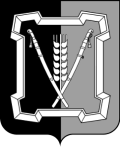 АДМИНИСТРАЦИЯ  КУРСКОГО  МУНИЦИПАЛЬНОГО  ОКРУГАСТАВРОПОЛЬСКОГО КРАЯП О С Т А Н О В Л Е Н И Е25 марта 2024 г.	ст-ца Курская	            № 310        О внесении изменений в состав аттестационной комиссии по проведению аттестации руководителей муниципальных предприятий и муниципальных учреждений Курского муниципального округа Ставропольского края, утвержденный постановлением администрации Курского муниципального округа Ставропольского края от 09 марта 2021 г. № 161Администрация Курского муниципального округа Ставропольского краяПОСТАНОВЛЯЕТ:	1. Внести в состав аттестационной комиссии по проведению аттестации руководителей муниципальных предприятий и муниципальных учреждений Курского муниципального округа Ставропольского края, утвержденный постановлением администрации Курского муниципального округа Ставропольского края от 09 марта 2021 г. № 161 «Об утверждении Положения о проведении аттестации руководителей муниципальных предприятий и муниципальных учреждений Курского муниципального округа Ставропольского края» (с изменениями, внесенными постановлением администрации Курского  муниципального  округа  Ставропольского  края  от  10 февраля  2023 г. № 123) (далее - комиссия), следующие изменения:1.1. Исключить из состава комиссии Шаму В.В.1.2. Указать новую должность секретаря комиссии Думанаевой Елены Ивановны - начальник архивного отдела администрации Курского муниципального округа Ставропольского края, член комиссии.	1.3. Включить  в  состав  комиссии  Ксенафонтову  Ксению  Николаев-ну - заведующего сектором кадрового обеспечения отдела правового и кадрового обеспечения администрации Курского муниципального округа Ставропольского края, секретарем комиссии.	2. Отделу по организационным и общим вопросам администрации Курского муниципального округа Ставропольского края официально обна-родовать  настоящее  постановление  на  официальном  сайте  администрации Курского  муниципального   округа   Ставропольского  края  в  информацион-2но-телекоммуникационной сети «Интернет».3. Настоящее постановление вступает в силу со дня его официального обнародования на официальном сайте администрации Курского муници-пального округа Ставропольского края в информационно-телекоммуни-кационной сети «Интернет».Временно исполняющий полномочия главыКурского муниципального округа Ставропольского края, первый заместитель главыадминистрации Курского муниципального округа Ставропольского края                                                             П.В.Бабичев